GEOGRAPHIE: Se répérer dans l’espace – 4e et 3eExercice 1:   la rose des vents Écris en rouge:  Nord / Sud / Ouest / Est Écris en noir NO /NE/ SE/ SO (soit : Nord-Ouest / Nord-Est / Sud-Est/ Sud-Ouest)Sais-tu quel instrument permet d’indiquer le Nord? Que sont les « points cardinaux »?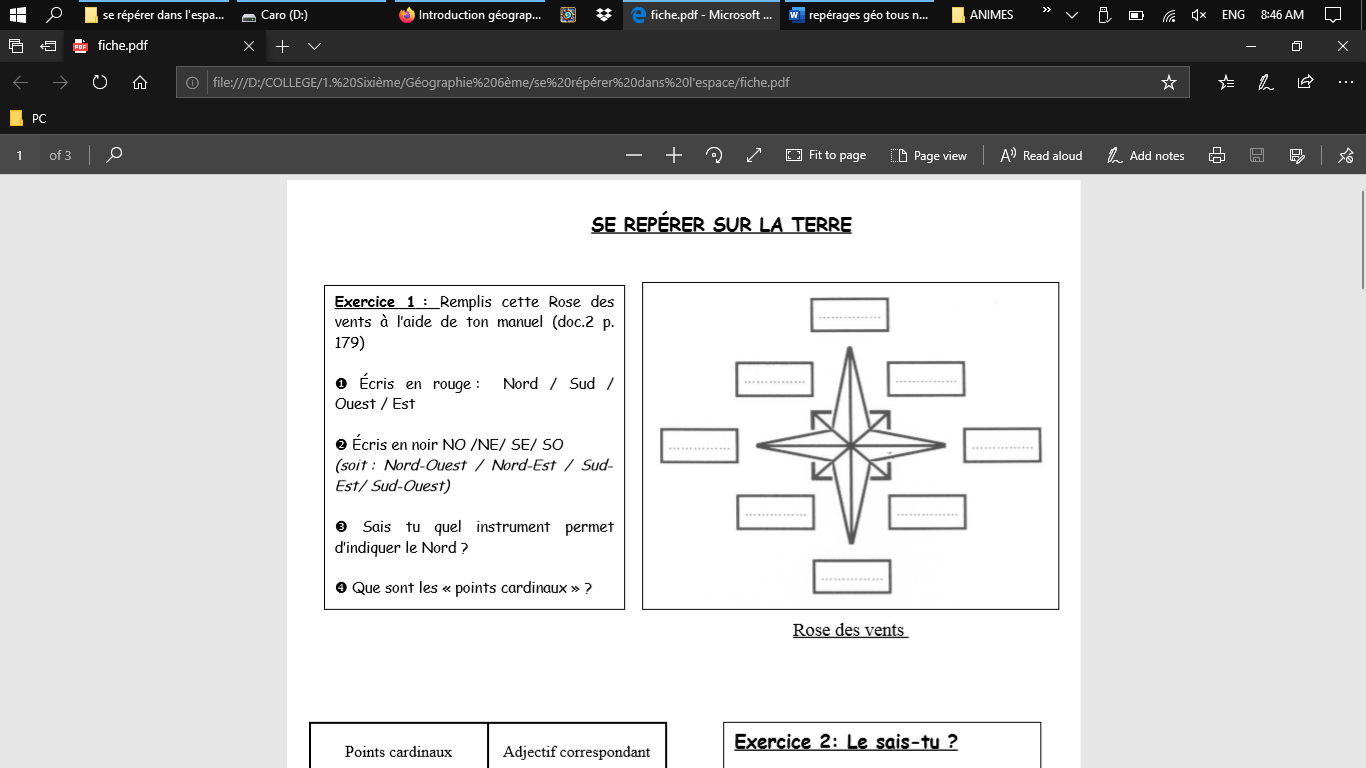 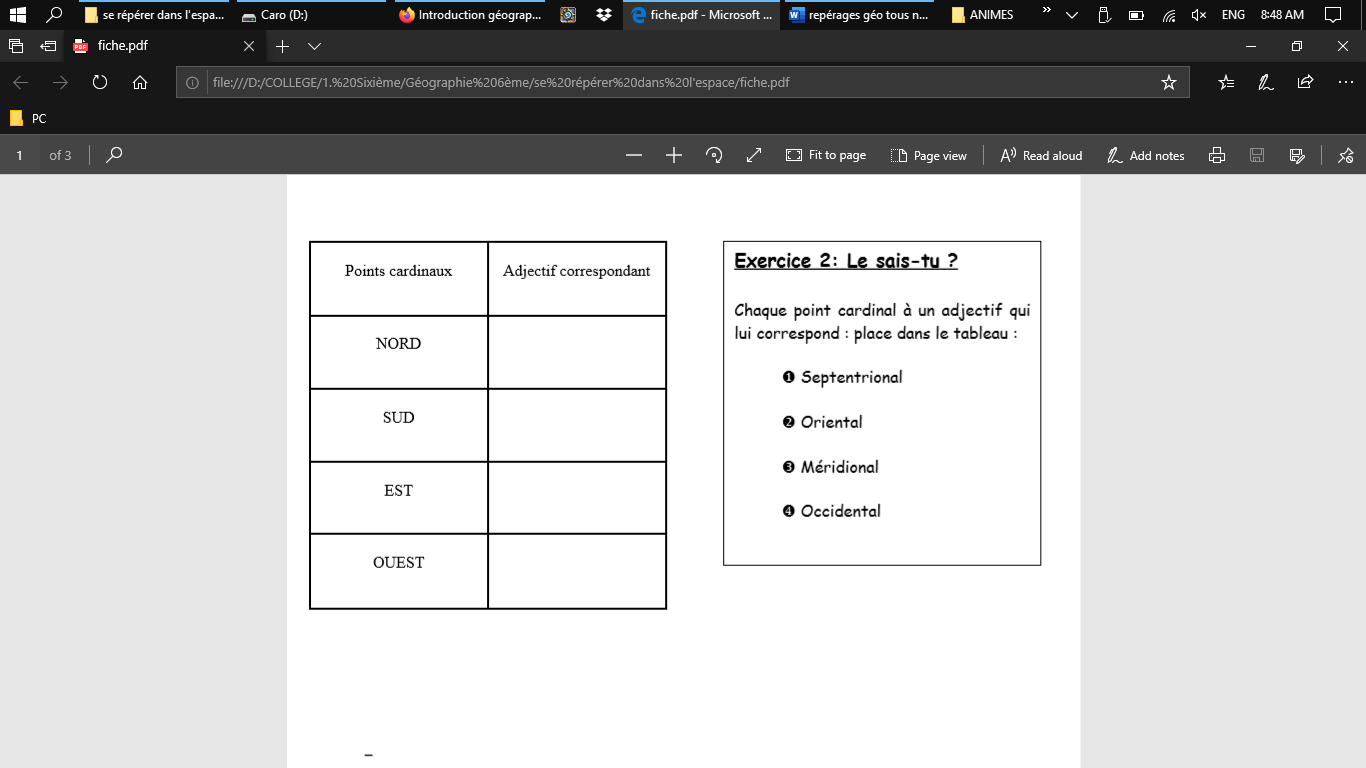 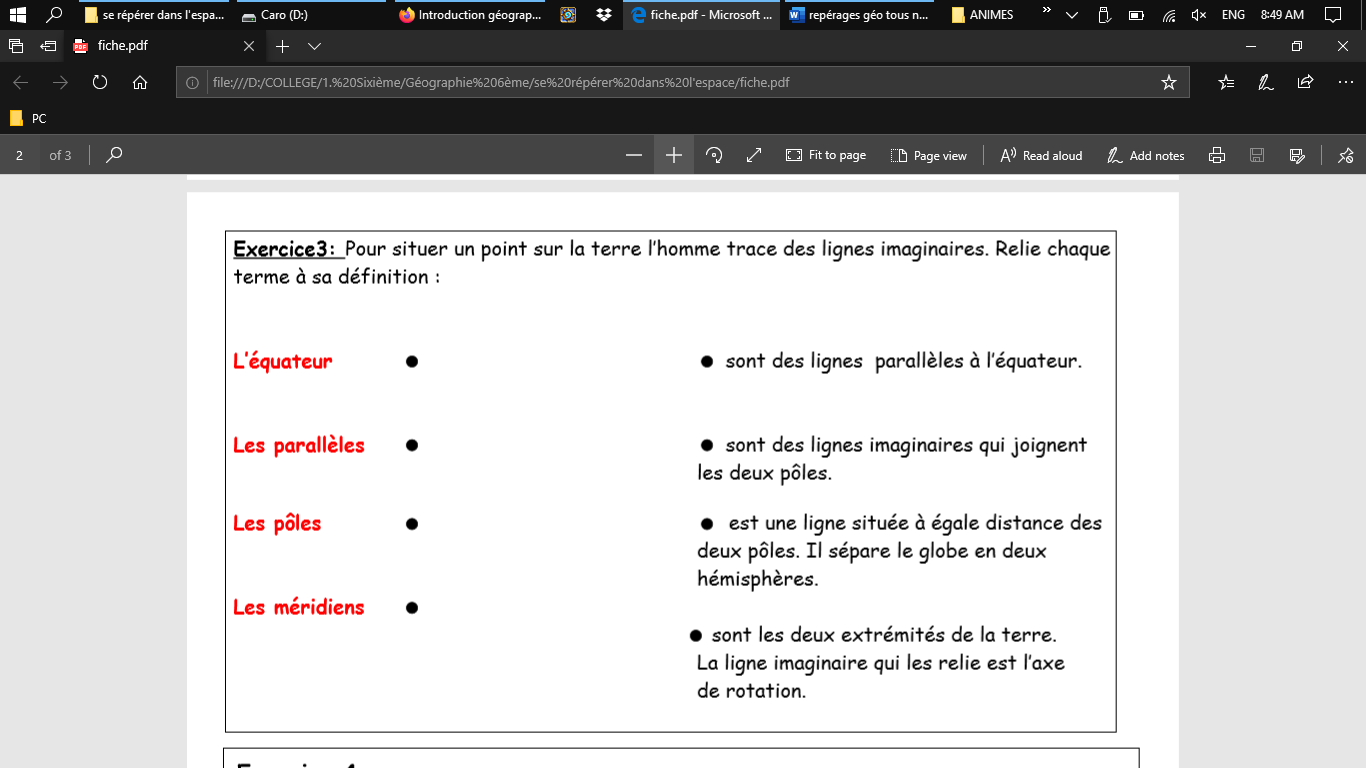 Exercice 4 : complète le globe Terrestre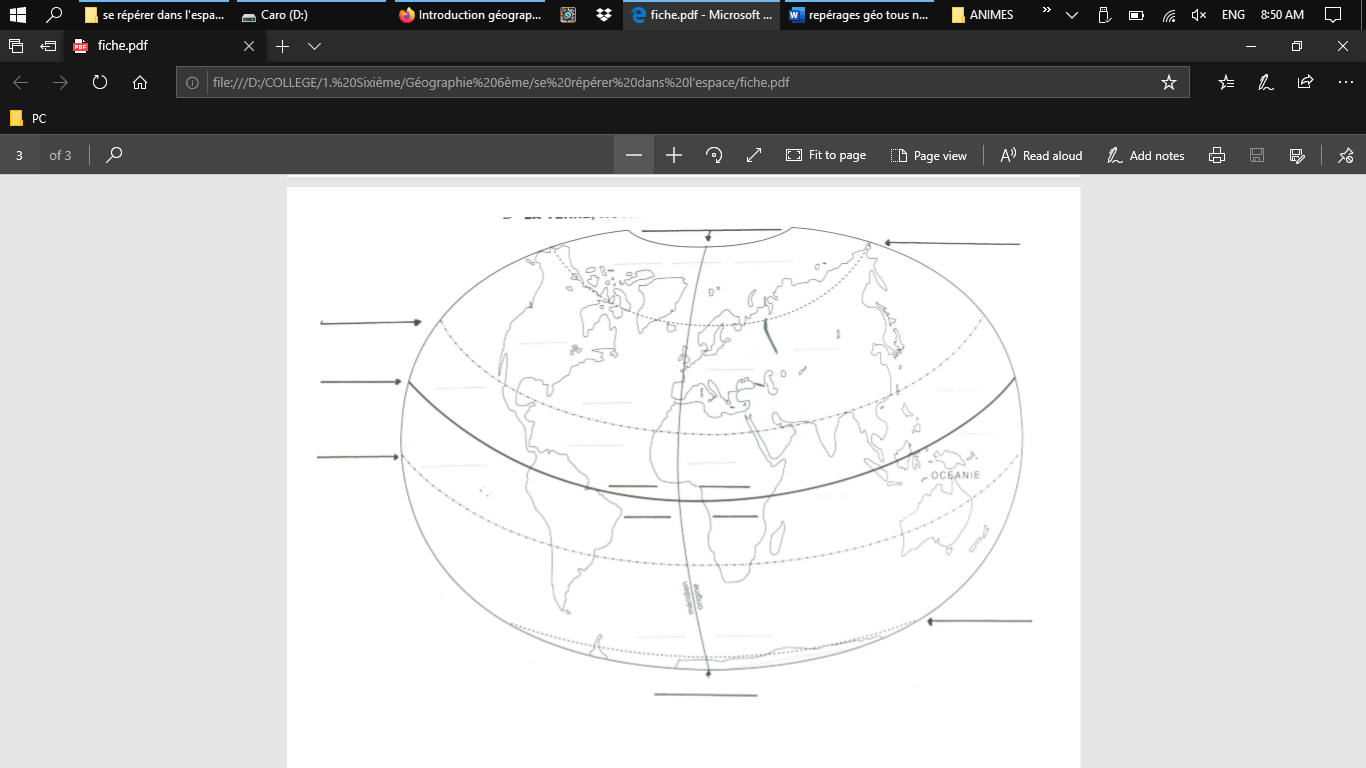 Exercice 5: complete le planisphere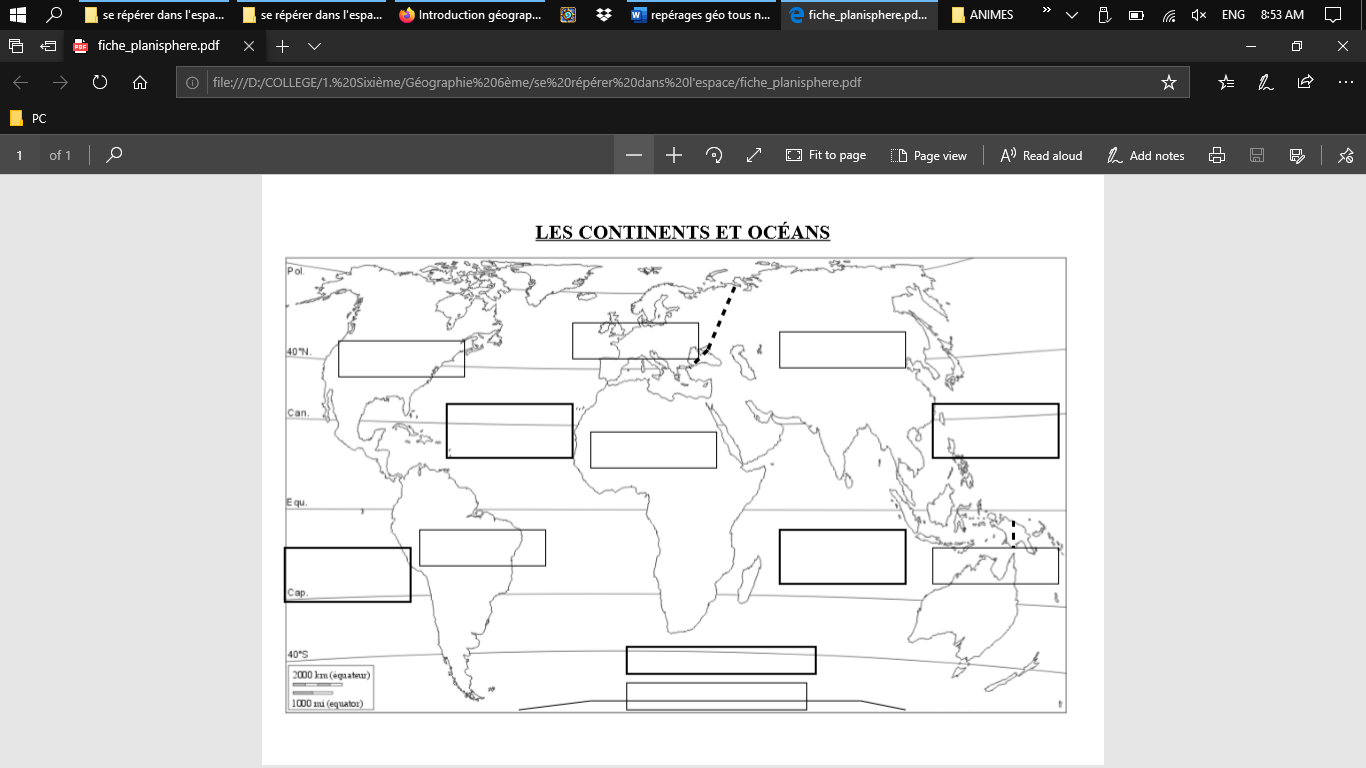 